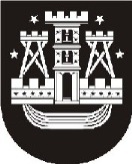 KLAIPĖDOS MIESTO SAVIVALDYBĖS ADMINISTRACIJOS DIREKTORIUSĮSAKYMASDĖL SAVIVALDYBĖS BIUDŽETO LĖŠŲ PASKIRSTYMO 2021 M. KULTŪROS IR MENO SRIČIŲ (BENDRUOMENIŠKUMĄ SKATINANČIŲ, istorinės atminties, paveldo ir etninės kultūros, jūrinės kultūros ir edukacijos, kultūros edukacijos, KULTŪROS IR KŪRYBINIŲ INDUSTRIJŲ PLĖTROS, KINO SKLAIDOS, MENININKŲ REZIDENCIJŲ, SCENOS MENŲ, VIZUALIŲJŲ MENŲ IR DIZAINO) PROJEKTAMS IŠ DALIES FINANSUOTI 2021-03-05 Nr. AD1-282KlaipėdaVadovaudamasis Lietuvos Respublikos vietos savivaldos įstatymo 29 straipsnio 8 dalies 2 punktu, Kultūros bei meno projektų finansavimo Klaipėdos miesto savivaldybės biudžeto lėšomis tvarkos aprašo, patvirtinto Klaipėdos miesto savivaldybės tarybos 2017 m. liepos 27 d. sprendimu Nr. T2-187 „Dėl kultūros bei meno projektų finansavimo Klaipėdos miesto savivaldybės biudžeto lėšomis tvarkos nustatymo“, 49 punktu ir atsižvelgdamas į Kultūros ir meno tarybos 2021 m. vasario 25 d. posėdžio protokolą Nr. TAR1-44:  Skiriu Kultūros plėtros programos (Nr. 08) priemonėje „Kultūros ir meno sričių projektų dalinis finansavimas“ (08.01.01.01.) numatytas savivaldybės biudžeto lėšas 2021 m. kultūros ir meno sričių (bendruomeniškumą skatinančių, istorinės atminties, paveldo ir etninės kultūros, jūrinės kultūros ir edukacijos, kultūros edukacijos, kultūros ir kūrybinių industrijų plėtros, kino sklaidos, menininkų rezidencijų, scenos menų, vizualiųjų menų ir dizaino) projektams iš dalies finansuoti (320 000 Eur) (1 priedas). Neskiriu savivaldybės biudžeto lėšų 2021 m. kultūros ir meno sričių projektų finansavimui (2 priedas).Įpareigoju Kultūros skyriaus vyriausiąją specialistę Raimondą Mažonienę rengti sutartis dėl kultūros ir meno sričių projektų 2021 m. dalinio finansavimo. Šis sprendimas gali būti skundžiamas Klaipėdos apygardos teismui per vieną mėnesį nuo šio įsakymo įteikimo suinteresuotai šaliai dienos.SAVIVALDYBĖS BIUDŽETO LĖŠŲ PASKIRSTYMAS 2021 M. KULTŪROS IR MENO SRIČIŲ (BENDRUOMENIŠKUMĄ SKATINANČIŲ, istorinės atminties, paveldo ir etninės kultūros, jūrinės kultūros ir edukacijos, kultūros edukacijos, KULTŪROS IR KŪRYBINIŲ INDUSTRIJŲ PLĖTROS, KINO SKLAIDOS, MENININKŲ REZIDENCIJŲ, SCENOS MENŲ, VIZUALIŲJŲ MENŲ IR DIZAINO) PROJEKTAMS IŠ DALIES FINANSUOTIIš viso finansuoti 56 sričių projektaiNEFINANSUOJAMI SAVIVALDYBĖS BIUDŽETO LĖŠOMIS 2021 M. KULTŪROS IR MENO SRIČIŲ (BENDRUOMENIŠKUMĄ SKATINANČIŲ, istorinės atminties, paveldo ir etninės kultūros, jūrinės kultūros ir edukacijos, kultūros edukacijos, KULTŪROS IR KŪRYBINIŲ INDUSTRIJŲ PLĖTROS, KINO SKLAIDOS, MENININKŲ REZIDENCIJŲ, SCENOS MENŲ, VIZUALIŲJŲ MENŲ IR DIZAINO) PROJEKTAISavivaldybės administracijos direktoriusGintaras NeniškisKlaipėdos miesto savivaldybės administracijosdirektoriaus įsakymo Nr.1 priedasKULTŪROS IR MENO SRIČIŲ PROJEKTAI, KURIEMS SKIRIAMAS DALINIS FINANSAVIMAS KLAIPĖDOS MIESTO SAVIVALDYBĖS BIUDŽETO LĖŠOMIS:        KULTŪROS IR MENO SRIČIŲ PROJEKTAI, KURIEMS SKIRIAMAS DALINIS FINANSAVIMAS KLAIPĖDOS MIESTO SAVIVALDYBĖS BIUDŽETO LĖŠOMIS:        KULTŪROS IR MENO SRIČIŲ PROJEKTAI, KURIEMS SKIRIAMAS DALINIS FINANSAVIMAS KLAIPĖDOS MIESTO SAVIVALDYBĖS BIUDŽETO LĖŠOMIS:        KULTŪROS IR MENO SRIČIŲ PROJEKTAI, KURIEMS SKIRIAMAS DALINIS FINANSAVIMAS KLAIPĖDOS MIESTO SAVIVALDYBĖS BIUDŽETO LĖŠOMIS:        KULTŪROS IR MENO SRIČIŲ PROJEKTAI, KURIEMS SKIRIAMAS DALINIS FINANSAVIMAS KLAIPĖDOS MIESTO SAVIVALDYBĖS BIUDŽETO LĖŠOMIS:        KULTŪROS IR MENO SRIČIŲ PROJEKTAI, KURIEMS SKIRIAMAS DALINIS FINANSAVIMAS KLAIPĖDOS MIESTO SAVIVALDYBĖS BIUDŽETO LĖŠOMIS:        KULTŪROS IR MENO SRIČIŲ PROJEKTAI, KURIEMS SKIRIAMAS DALINIS FINANSAVIMAS KLAIPĖDOS MIESTO SAVIVALDYBĖS BIUDŽETO LĖŠOMIS:        KULTŪROS IR MENO SRIČIŲ PROJEKTAI, KURIEMS SKIRIAMAS DALINIS FINANSAVIMAS KLAIPĖDOS MIESTO SAVIVALDYBĖS BIUDŽETO LĖŠOMIS:        KULTŪROS IR MENO SRIČIŲ PROJEKTAI, KURIEMS SKIRIAMAS DALINIS FINANSAVIMAS KLAIPĖDOS MIESTO SAVIVALDYBĖS BIUDŽETO LĖŠOMIS:        Eil.Nr.Projekto vykdytojasProjekto vykdytojo teisinė formaProjekto pavadinimasVertini-mas balaisFinansavimo suma, EurNefinan-suojamos projekto išlaidosKomentarasI. BENDRUOMENIŠKUMĄ SKATINANTYS PROJEKTAI         I. BENDRUOMENIŠKUMĄ SKATINANTYS PROJEKTAI         I. BENDRUOMENIŠKUMĄ SKATINANTYS PROJEKTAI         I. BENDRUOMENIŠKUMĄ SKATINANTYS PROJEKTAI         I. BENDRUOMENIŠKUMĄ SKATINANTYS PROJEKTAI         I. BENDRUOMENIŠKUMĄ SKATINANTYS PROJEKTAI         I. BENDRUOMENIŠKUMĄ SKATINANTYS PROJEKTAI         I. BENDRUOMENIŠKUMĄ SKATINANTYS PROJEKTAI         I. BENDRUOMENIŠKUMĄ SKATINANTYS PROJEKTAI         1.Lietuvos nacionalinis dailės muziejusBiudžetinė įstaigaDuok leteną, drauge, kursime kartu9327002.Klaipėdos chorinė bendrija „Aukuras“	AsociacijaKnyga „Lek gervė“ apie kompozitorių R. Varną8936003.Klaipėdos chorinė bendrija „Aukuras“AsociacijaVakarų Lietuvos bažnytinių chorų Kalėdinių giesmių festivalis8631504.Klaipėdos chorinė bendrija „Aukuras“	AsociacijaMūsų vaikai – tėvynei Lietuvai8620005.„Klaipėdos publika“VšĮGatvės muzikos diena Klaipėdoje8545006.„Mėlynoji vakarienė“VšĮMėlynoji vakarienė8590007.Thomo Manno kultūros centrasVšĮTęstinis projektas „Nuostabiosios žemės beieškant“842250Finansuoti tik Klaipėdos miesto savivaldybėje vykstančių kultūrinių renginių dalį8.„Projektas LT“VšĮRenginių ciklas „Kaminkrėčio vasara 2021“8472009.Klaipėdos žydų bendruomenėAsociacijaMan baisus pasaulis, kuriame nėra tavęs84450010. Lietuvos rašytojų sąjungos Klaipėdos skyriusAsociacijaPoezijos pavasaris822000Nefinansuoti maitinimo išlaidų11.Lietuvos rašytojų sąjungos Klaipėdos skyriusAsociacijaFestivalis „Novelės ruduo“81200012. „Trimitatis“AsociacijaKūrybinė laboratorija „Menas kurti drauge“816930Ekspertai rekomenduoja ateityje paraišką teikti programoms13.Klaipėdos apskrities viešoji Ievos Simonaitytės bibliotekaBiudžetinė įstaigaJaunimo perspektyvų platforma Noriu veikti 280450014.Klaipėdos totorių bendrija „Nur“AsociacijaEuropinė totorių šventė „Sabantuj“795370Iš viso: Iš viso: Iš viso: Iš viso: Iš viso: 59 700 Eur59 700 EurII. ISTORINĖ ATMINTIS, PAVELDAS, ETNINĖ KULTŪRAII. ISTORINĖ ATMINTIS, PAVELDAS, ETNINĖ KULTŪRAII. ISTORINĖ ATMINTIS, PAVELDAS, ETNINĖ KULTŪRAII. ISTORINĖ ATMINTIS, PAVELDAS, ETNINĖ KULTŪRAII. ISTORINĖ ATMINTIS, PAVELDAS, ETNINĖ KULTŪRAII. ISTORINĖ ATMINTIS, PAVELDAS, ETNINĖ KULTŪRAII. ISTORINĖ ATMINTIS, PAVELDAS, ETNINĖ KULTŪRAII. ISTORINĖ ATMINTIS, PAVELDAS, ETNINĖ KULTŪRAII. ISTORINĖ ATMINTIS, PAVELDAS, ETNINĖ KULTŪRA1.Lietuvos jūrų muziejus Biudžetinė įstaigaKnygos „XX a. I pusės Lietuvos pajūrio žvejų kasdienybės šaltinių ontologija“ leidyba9775002.Lietuvos muzikos ir teatro akademijaVšĮ31-asis Tarptautinės tradicinės muzikos tarybos  Etnochoreologijos studijų grupės simpoziumas 9585003.„Klaipėdos publika“VšĮKultūros aplinkkeliai9445004.Klaipėdos universitetas VšĮŠv. Jono bažnyčios atstatymas: Praeitis. Dabartis. Ateitis 9310000Finansuoti tik internetinio puslapio kūrimą, platformą5.„Druka“UABIškylanti Klaipėdos istorija9275006.MotyvasVšĮMeninė kolaboracija „Smiltys sminga smilgom“9080007.„Taško“ teatrasVšĮMeninės iniciatyvos „Pasivaikščiojimas Klaipėdoje“ plėtra9058808.Lietuvos jūrų muziejus 	Biudžetinė įstaigaTradicinių ir istorinių laivų paradas „Dangės flotilė“8983009.„Piligrimas“VšĮKlaipėdos miesto ir krašto tapatumo ženklų atpažinimo skatinimas895500Iš viso: Iš viso: Iš viso: Iš viso: Iš viso: 65 680 Eur65 680 EurIII. JŪRINĖ KULTŪRA IR EDUKACIJAIII. JŪRINĖ KULTŪRA IR EDUKACIJAIII. JŪRINĖ KULTŪRA IR EDUKACIJAIII. JŪRINĖ KULTŪRA IR EDUKACIJAIII. JŪRINĖ KULTŪRA IR EDUKACIJAIII. JŪRINĖ KULTŪRA IR EDUKACIJAIII. JŪRINĖ KULTŪRA IR EDUKACIJAIII. JŪRINĖ KULTŪRA IR EDUKACIJAIII. JŪRINĖ KULTŪRA IR EDUKACIJA1.Lietuvos jūrų muziejusBiudžetinė įstaigaMeninė-edukacinė instaliacija „GYVYBEI – RŪPESTĮ“9899002.Lietuvos jūrų muziejusBiudžetinė įstaigaVandenyno dienos akcija „PATIRK, IŠGIRSK, ATRASK SAVE KAIP JŪRĄ9554003.„Vieno aktoriaus teatras“VšĮRadijo gidas „Pajūriais, pamariais...“9345004.„Klaipėdos publika“VšĮKlaipėdos laivų paradas9372005.Lietuvos jūrų muziejusBiudžetinė įstaigaGELTONA. ŽALIA. RAUDONA. MĖLYNA.9276506.Lietuvos aukštoji jūreivystės mokyklaVšĮJūrinių mazgų ABC9228807.Klaipėdos universitetasVšĮNuo jungos iki kapitono914170Iš viso: Iš viso: Iš viso: Iš viso: Iš viso: 41 700 Eur41 700 EurIV. KULTŪROS EDUKACIJAIV. KULTŪROS EDUKACIJAIV. KULTŪROS EDUKACIJAIV. KULTŪROS EDUKACIJAIV. KULTŪROS EDUKACIJAIV. KULTŪROS EDUKACIJAIV. KULTŪROS EDUKACIJAIV. KULTŪROS EDUKACIJAIV. KULTŪROS EDUKACIJA1.„Klaipėdos dienraštis“UABKlaipėdos kultūros ir meno refleksijos žurnale „Durys“ 2021 m.9010 0002.Klaipėdos universitetasVšĮIII tarptautinis festivalis „Impresijos”9010 000Nefinansuoti veiklų, vykstančių ne Klaipėdos miesto savivaldybėje (1.5, 1.6, 1.7) ir lankstinuko3.Kūrybinių ir socialinių iniciatyvų centrasVšĮTarptautinis 3D ir grafiti darbų konkursas8880004.Lietuvos rašytojų sąjungos Klaipėdos skyriusAsociacijaŠiuolaikinės feministės malda Didžiajai Deivei Motinai8890005.Klaipėdos jaunimo teatrasVšĮEdukacinės menų dirbtuvės jaunimui „Procesas“8870006.Klaipėdos S. Šimkaus konservatorijaBiudžetinė įstaigaIV Vaikų ir jaunimo festivalis „Muzika kviečia kiekiveną“8780007.Audiovizualinių menų industrijos inkubatoriusAsociacija„Nordbaltic Incubator: Dokumentinė Klaipėda 2021”877400Iš viso: Iš viso: Iš viso: Iš viso: Iš viso: 59 400 Eur59 400 EurV. KULTŪROS IR KŪRYBINIŲ INDUSTRIJŲ PLĖTRA, KINO MENO SKLAIDAV. KULTŪROS IR KŪRYBINIŲ INDUSTRIJŲ PLĖTRA, KINO MENO SKLAIDAV. KULTŪROS IR KŪRYBINIŲ INDUSTRIJŲ PLĖTRA, KINO MENO SKLAIDAV. KULTŪROS IR KŪRYBINIŲ INDUSTRIJŲ PLĖTRA, KINO MENO SKLAIDAV. KULTŪROS IR KŪRYBINIŲ INDUSTRIJŲ PLĖTRA, KINO MENO SKLAIDAV. KULTŪROS IR KŪRYBINIŲ INDUSTRIJŲ PLĖTRA, KINO MENO SKLAIDAV. KULTŪROS IR KŪRYBINIŲ INDUSTRIJŲ PLĖTRA, KINO MENO SKLAIDAV. KULTŪROS IR KŪRYBINIŲ INDUSTRIJŲ PLĖTRA, KINO MENO SKLAIDAV. KULTŪROS IR KŪRYBINIŲ INDUSTRIJŲ PLĖTRA, KINO MENO SKLAIDA1.Lietuvosmuzikos irteatroakademijaVšĮKūrybinės dirbtuvės„Vasaros MEDIA studija:Lokacijos įkvepia“8960002.„KuriantiPartnerystė“VšĮVaidybinio kino filmoprojekto „1923“pristatymastarptautiniuosetarpsektoriniuoserenginiuose8660003.KlaipėdosapskritiesdailininkųsąjungaAsociacijaLietuvos šiuolaikiniomeno sklaida užsienyje:„POSITIONS“ (Berlynas,Vokietija)8350004.Šeiko šokioteatrasVšĮŠokio filmo „Už sienos“sukūrimas8155205.„MedijųUostas“VšĮKino klubas 8 1/2785500Iš viso: Iš viso: Iš viso: Iš viso: Iš viso: 28 020 Eur28 020 EurVI. MENININKŲ REZIDENCIJOSVI. MENININKŲ REZIDENCIJOSVI. MENININKŲ REZIDENCIJOSVI. MENININKŲ REZIDENCIJOSVI. MENININKŲ REZIDENCIJOSVI. MENININKŲ REZIDENCIJOSVI. MENININKŲ REZIDENCIJOSVI. MENININKŲ REZIDENCIJOSVI. MENININKŲ REZIDENCIJOS1.Klaipėdos valstybinis muzikinis teatrasVšĮJaunųjų atlikėjų rezidencija „Renkuosi Klaipėdą“8428252.„Tarptautinė Eksperimentinė Meno Akcija“VšĮMeno rezidencija Klaipėdos uoste7928253.„Menų zona“AsociacijaMenų zona7828254.Lietuvos fotomenininkų sąjungos Klaipėdos skyriusAsociacijaFotomenininkų rezidencija Klaipėdoje772825Iš viso: Iš viso: Iš viso: Iš viso: Iš viso: 11 300 Eur11 300 EurVII. SCENOS MENAIVII. SCENOS MENAIVII. SCENOS MENAIVII. SCENOS MENAIVII. SCENOS MENAIVII. SCENOS MENAIVII. SCENOS MENAIVII. SCENOS MENAIVII. SCENOS MENAI1.„Violončelių muzika“VšĮCellomedia. Violončelių ir cirko projektas „Violončelė – objektas“8510 0002.„ASITEŽAS“AsociacijaVI Tarptautinis teatrų vaikams ir jaunimui ASITEŽO festivalis JĖGA/COOL8013 0003.„Taško“ teatrasVšĮSpektaklio „Ana“ sukūrimas ir sklaida753 0004.Klounų teatro studijaVšĮKlounados muzikinis gatvės spektaklis749 000Iš viso: Iš viso: Iš viso: Iš viso: Iš viso: 35 000 Eur35 000 EurVIII. VIZUALIEJI MENAI IR DIZAINASVIII. VIZUALIEJI MENAI IR DIZAINASVIII. VIZUALIEJI MENAI IR DIZAINASVIII. VIZUALIEJI MENAI IR DIZAINASVIII. VIZUALIEJI MENAI IR DIZAINASVIII. VIZUALIEJI MENAI IR DIZAINASVIII. VIZUALIEJI MENAI IR DIZAINASVIII. VIZUALIEJI MENAI IR DIZAINASVIII. VIZUALIEJI MENAI IR DIZAINAS1.Klaipėdos apskrities viešoji I. Simonaitytės bibliotekaBiudžetinė įstaigaEdžio Jurčio fotografijų albumo leidyba ir kūrybos pristatymas904750Siūloma mažinti leidinių skaičių, nukreipti veiklas į katalogo gamybą, o ne į parodinę veiklą. 2.Kūrėjų sąjungaAsociacija Kult/J/ūra8627703.Klaipėdos apskrities dailininkų sąjungaAsociacijaIeškojimai II8223804.Klaipėdos apskrities dailininkų sąjungaAsociacijaMeno tiltas7953005.Kūrėjų sąjungaAsociacijaDangė Dubline, o Džoisas Dangėje7820006.„Projektas LT“VšĮKūrėjų simpoziumas „Beach Art“772000Iš viso: Iš viso: Iš viso: Iš viso: Iš viso: 19 200 Eur19 200 EurIš viso sritims: Iš viso sritims: Iš viso sritims: Iš viso sritims: Iš viso sritims: 320 000 Eur320 000 EurKlaipėdos miesto savivaldybės administracijosdirektoriaus įsakymo Nr.2 priedasEil.Nr.Projekto vykdytojasProjekto vykdytojo teisinė formaProjekto pavadinimasVertinimas, balaisI. BENDRUOMENIŠKUMĄ SKATINANTYS PROJEKTAI         I. BENDRUOMENIŠKUMĄ SKATINANTYS PROJEKTAI         I. BENDRUOMENIŠKUMĄ SKATINANTYS PROJEKTAI         I. BENDRUOMENIŠKUMĄ SKATINANTYS PROJEKTAI         I. BENDRUOMENIŠKUMĄ SKATINANTYS PROJEKTAI         1.„Auksinė Ginsvė“VšĮNemokamų seminarų ciklas Neringos / Debreceno / Baltijos mikrorajonų gyventojams782.Klaipėdos chorinė bendrija „Aukuras“AsociacijaII-asis chorinės muzikos festivalis – „Dainoje tautos dvasia“783.Klaipėdos krizių įveikimo centrasAsociacijaKultūrinių-edukacinių veiklų ciklas „Tėvynės meilės vedami“784.„Lietuviškos šventės“	VšĮTarptautinis festivalis – dirbtuvės „BeachArt“765.„Lietuviškos šventės“VšĮ„Youth Space“766.Socialinių mokslų kolegijaVšĮKūrybinio akseleravimo platforma „WeCreators“767.LPS „Bočiai“ Klaipėdos pajūrio bendrijaAsociacijaLPS „Bočiai“ Klaipėdos pajūrio bendrijai – 25768.„Tendance“VšĮTarptautinis šokių festivalis „Dance shot 2021“739.„Klaipėda atvirai“VšĮKlaipėda jaunimo akimis7210.Jaunimo organizacija „Alterno“AsociacijaKultūriniai piknikai „Miegok po žvaigždėmis“7111.„Lietuviškos šventės“VšĮMuzikinė vasara Šiauriniame rage7012.„Klaipėdos publika“VšĮKovo 11-osios minėjimas ir socialinė akcija „Laukiantis bilietas“7013.„Edukateka“VšĮTautinių šokių kolektyvų bei ansamblių festivalis-konkursas „Klumpakojis6914.Klaipėdos ukrainiečių tradicinės kultūros klubas „Prosvit“AsociacijaUkrainiečių tradicinės kultūros pažinimas ir sklaida per liaudies teatrą6815.„Klaipėdos dienraštis“UAB „Atžalynas“ dienraštyje „Klaipėda“ ir savaitraštyje 2021m. 6716.„Vakarų ekspreso“ projektaiAsociacijaLaisvė veikti6617.„Gyvenk“AsociacijaTikroji Klaipėda – tavo vieta čia!6318.Žemaitijos rašytojų sąjungaAsociacijaVirginijos Kairienės knygos „Mintis ir žodis“ leidyba ir sklaida59II. ISTORINĖ ATMINTIS, PAVELDAS, ETNINĖ KULTŪRAII. ISTORINĖ ATMINTIS, PAVELDAS, ETNINĖ KULTŪRAII. ISTORINĖ ATMINTIS, PAVELDAS, ETNINĖ KULTŪRAII. ISTORINĖ ATMINTIS, PAVELDAS, ETNINĖ KULTŪRAII. ISTORINĖ ATMINTIS, PAVELDAS, ETNINĖ KULTŪRA1.Klaipėdos kultūros bendruomenėAsociacijaRytprūsių mėlis872.Klaipėdos krašto auksakalių cechasAsociacijaKlaipėdos auksakalių istorijos: 1945-1990863.„Druka“UABSenosios Klaipėdos istorijos844.MotyvasVšĮArchetipinės moters balsas815.Alfonso Žalio labdaros fondasLabdaros fondasDailininkų pleneras „1923 m. – jūrinės valstybės pradžia“806.TiltasAsociacijaErnesto Vilhelmo Berbomo kronikos paruošimas807.Motyvas	VšĮRenginių ir užsiėmimų ciklas „Etnografijos ir kūrybiškumo vakarai“798.„Vikinma“VšĮKlaipėdos regiono senovinių patiekalų užsiėmimas vaikams779.„Homo liber“IĮD. Molytės-Lukauskienės knygos vertimas, leidyba, sklaida7610.„Vakarų ekspreso“ projektaiVšĮTradicinė šeima7611.„ARS Tektonika“VšĮ1923-ųjų Klaipėdos krašto sukilimo ir žygio vado J. Budrio įamžinimas7612.Motyvas	VšĮKlaipėdos krašto kalendorinės dainos ir tradicijos šiandienoje7613.„Klaipėda atvirai“VšĮNaujausių laikų Klaipėdos istorija: pirmasis nepriklausomybės penkmetis7514.„Vikinma“VšĮKlaipėdos regiono senovinių patiekalų lekcija senjorams7515.„Klaipėda atvirai“VšĮKlaipėda: išskirtinė urbanistinė istorija III7416.„Klaipėda atvirai“VšĮDekonstruojam komunizmą7317.Klaipėdos apskrities žurnalistų ir verslininkų klubasAsociacijaM. Milinio istorinio romano „Partizanas“ įgarsinimas7218.Klaipėdos žydų bendruomenėAsociacijaSilkės kelias7219.LPS „Bočiai“ Klaipėdos pajūrio bendrijaAsociacijaAtgaivinkime ir tęskime Mažosios Lietuvos tradicijas7120.„Vikinma“VšĮMažosios Lietuvos senovinių augalų sodas6921.„Vikinma“	VšĮKuršių ir vikingų patiekalų pristatymas tarptautiniame konkurse Danijoje6522.Klaipėdos žydų bendruomenėAsociacijaBe praeities nėra ateities6523.MindifyVšĮPenkių pojūčių kelionė tradiciniu lietuviškuoju fitoterapijos keliu57III. JŪRINĖ KULTŪRA IR EDUKACIJAIII. JŪRINĖ KULTŪRA IR EDUKACIJAIII. JŪRINĖ KULTŪRA IR EDUKACIJAIII. JŪRINĖ KULTŪRA IR EDUKACIJAIII. JŪRINĖ KULTŪRA IR EDUKACIJA1.Lietuvos marinistikos žurnalistų klubas „Marinus“AsociacijaJūrinei kultūrai svarbių asmenybių pristatymas virtualioje ir realioje erdvėje882.„Klaipėdos dienraštis“UABLietuvos jūriniam laivynui – 100873.Lietuvos dailininkų sąjungos Klaipėdos skyriusAsociacijaMazgas-Jūra'21864.Marinistikos centrasVšĮ„Jūros ženklai“855.Lietuvos marinistikos žurnalistų klubas „Marinus“AsociacijaRimanto Ragaišio knyga „Sugrįžome audras nugalėję846.Lietuvos marinistikos žurnalistų klubas „Marinus“AsociacijaJūrinės kultūros informacijos sklaidos su „Albatroso“ ženklu kūrimas ir realizavimas837.„Vakarų ekspreso projektai“VšĮLietuvos jūriniam laivynui 100 metų828. „Klaipėda atvirai“VšĮ„Lietuvos jūrų laivynui – 100“789.„Tekantis vanduo“VšĮSeniausio Lietuvoje burlaivio „Olga“ atstatymo projekto viešinimas6610.Lietuvos aukštoji jūreivystės mokyklaVšĮMYLIU JŪRĄ63IV. KULTŪROS EDUKACIJAIV. KULTŪROS EDUKACIJAIV. KULTŪROS EDUKACIJAIV. KULTŪROS EDUKACIJAIV. KULTŪROS EDUKACIJA1.Klaipėdos kultūros bendruomenėAsociacijaDiskusijų su meno elementais ciklas „Laisvu stiliumi su Leonidu Donskiu“ II852.Klaipėdos apskrities viešoji I. Simonaitytės bibliotekaBĮKūrybinė erdvė „Šeimos garažas“843.Klaipėdos universitetasVšĮPianistų rengimo tarptautiniams konkursams papildomas aspektas: atviros meistriškumo pamokos844.Socialinių mokslų kolegijaVšĮKino stovykla: Dokumentinės istorijos835.„Codos projektai“VšĮSkirtingi kartu816.Meno psichologijos centrasVšĮKūrybinio potencialo stiprinimas Klaipėdoje787.Lietuvos rašytojų sąjungos Klaipėdos skyriusAsociacijaErdvinė knyga skaitmeniniame amžiuje778.„Codos projektai“VšĮTrapus balerinos gyvenimas779.„Druka“UABLiteratūrinis – kultūrinis almanachas „Baltija 2021“7510.„Projektas LT“VšĮOperos žanro populiarinimas: Dž. Rossini opera "Vekselis vedyboms"7411.„Codos projektai“VšĮNoriu būti paparčio žiedu7312.Klaipėdos žydų bendruomenėAsociacijaŠiuolaikinio teatro daigai6813.Edukacinis-kultūrinis centras „Metidė“AsociacijaMeninės-kūrybinės dirbtuvės Klaipėdos visuomenei6814.Universitetų teatrų asociacijaAsociacijaJauno teatro uostas5815.„Laikas sau“VšĮKūrybinės ir savęs pažinimo dirbtuvės „Laisva kūryba“44V. KULTŪROS IR KŪRYBINIŲ INDUSTRIJŲ PLĖTRA, KINO MENO SKLAIDAV. KULTŪROS IR KŪRYBINIŲ INDUSTRIJŲ PLĖTRA, KINO MENO SKLAIDAV. KULTŪROS IR KŪRYBINIŲ INDUSTRIJŲ PLĖTRA, KINO MENO SKLAIDAV. KULTŪROS IR KŪRYBINIŲ INDUSTRIJŲ PLĖTRA, KINO MENO SKLAIDAV. KULTŪROS IR KŪRYBINIŲ INDUSTRIJŲ PLĖTRA, KINO MENO SKLAIDA1.„Kino pavasaris“VšĮ26-asis tarptautinis kino festivalis „Kino pavasaris“ Klaipėdoje762.„Kino aljansas“VšĮEuropos šalių kino forumas „Scanorama“ Klaipėdoje723.„Lietuviškos šventės“VšĮKino zona: Plačiai atmerktos akys644.ArlekinasAsociacijaArlekino komedijų festivalis625.Lietuvos rašytojų sąjungos Klaipėdos skyriusVšĮDokumentinis filmas „Savojo žodžio beieškant“586.„ARS MAJOR“VšĮBALTŲ KELIAS: baltiškos tradicijos šiuolaikinėje Lietuvos kultūroje puoselėjimas ir plėtra52VI. SCENOS MENAIVI. SCENOS MENAIVI. SCENOS MENAIVI. SCENOS MENAIVI. SCENOS MENAI1.Festivalių grupėVšĮRoko naktys 2021732.Klaipėdos valstybinis muzikinis teatrasVšĮD. Norvilo miuziklas „Metas mylėt“723.„Taško“ teatrasVšĮSpektaklio „Svirplių kalva“ sukūrimas ir sklaida704.Klaipėdos valstybinis muzikinis teatrasVšĮG. Donizetti komiška opera „Pulko duktė“685.Klaipėdos valstybinis muzikinis teatrasVšĮS. Prokofjevo šokio spektaklis „Romeo ir Džuljeta“686.„Klaipėdos šventės“VšĮTeatrinio veiksmo gatvė647.Šokio teatras „Judesio erdvė“VšĮŠokio ir judesio spektaklio šeimai „Varlė karalienė“ pastatymas, ir sklaida vakarų Lietuvos regione638.Klounų teatro studijaVšĮKlounų teatro studijos spektaklių skaitmenizavimas ir sklaida619.Krikščioniškojo švietimo draugija „Slovo“AsociacijaKlaipėdos daugiafunkcinis lėlių teatrų ir scenos centras „Centras į vaikystę“46VII. VIZUALIEJI MENAI IR DIZAINASVII. VIZUALIEJI MENAI IR DIZAINASVII. VIZUALIEJI MENAI IR DIZAINASVII. VIZUALIEJI MENAI IR DIZAINASVII. VIZUALIEJI MENAI IR DIZAINAS1.Vilniaus dailės akademijaVšĮBaltų kultūra miesto sienose 2021662.Klaipėdos turizmo ir kultūros informacijos centrasVšĮKlaipėdos architektūrinis suvenyras643.Klaipėdos miesto dailės klubas „Guboja“Asociacija20/21 Vakar dabar604.Šokio teatras „Judesio erdvė“VšĮFotografijos ir šokio performanso „Būtis ir laikas“ sukūrimas ir sklaida vakarų Lietuvos regione535.„ARS MAJOR“VšĮAš ir mano pajūris52